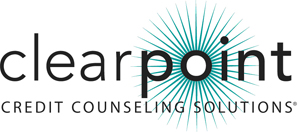 PARA MÁS INFORMACIÓN:Veronica De Silva | 877-877-1995 ext. 4518 |Veronica.DeSilva@ClearPointCCS.org Bruce McClary | 877-877-1995 ext. 2730 | Bruce.McClary@ClearPointCCS.org 1-877-877-1995 | www.ClearPointCCS.org 									__________________________ClearPoint Lleva a Cabo Conferencia de los Pequeños Negocios para Ayudar a las Comunidades Hispanas ClearPoint ofrecerá talleres gratuitos en todo el país, en colaboración con H&R Block y otras organizaciones locales y nacionales, para los hispanos que ya tengan o que deseen establecer una pequeña empresa.Los Ángeles, CA (8 de noviembre de 2013) – ClearPoint Credit Counseling Solutions, en colaboración con  organizaciones locales y nacionales que sirven a la comunidad hispana, llevará a cabo esta importante conferencia gratuita creada para los hispanos en todo el país que tengan o que deseen establecer una pequeña empresa o pequeño negocio, proporcionándoles valiosa educación financiera y recursos.  Los temas de los talleres estarán enfocados en los pequeños negocios con relación al crédito, opciones financieras, presupuestos, impuestos y seguros.  ClearPoint llevará a cabo estos talleres gratuitos durante ciertas fechas hasta el 26 de noviembre, como parte de su "Oportunidades Tour 2013". Las doce ciudades anfitrionas incluyen Miami, Fla.; Austin, Texas; San Antonio, Texas; Fresno, Calif.; Los Ángeles, Calif.; Sacramento, Calif.; Santa Ana, Calif.; San Bernardino, Calif.; San Diego, Calif.; Seattle, Wash.; Portland, Ore.; y Washington, D.C. “Oportunidades Tour 2013” es una semana de educación financiera trimestral enfocada en temas de importancia crítica para la comunidad hispana. El lanzamiento en abril se enfocó en la educación financiera básica e hizo transición al tema del crédito en junio. En septiembre, como parte de la Semana de Derechos Laborales, un evento establecido en los calendarios de los consulados mexicanos en los Estados Unidos, ClearPoint preguntó a los consumidores "¿Para Qué Trabaja Usted?", para hacer hincapié en la importancia de la educación financiera personal. Y, en noviembre, la jornada (conferencia) se enfoca en los pequeños negocios.  Durante los últimos tres años ClearPoint Credit Counseling Solutions ha iniciado un trabajo de colaboración con el Instituto de los  Mexicanos en el Exterior para promover la educación financiera en español. ClearPoint ha estado trabajando agresivamente construyendo su capacidad, vínculos y relaciones locales para ampliar sus servicios a la comunidad hispana. Este innovador proyecto de colaboración une a ClearPoint, un líder en asesoría financiera y educación, con el alcance de los consulados mexicanos, los cuales sirven a 9 millones de visitantes cada año. Debido al éxito de la iniciativa, H&R Block se convirtió en el primer patrocinador nacional de Oportunidades, sirviendo a la comunidad latina a través de la educación financiera y sobre taxes, y proporcionando soluciones de taxes y temas relacionados para satisfacer las necesidades únicas de esta comunidad. Para obtener más información acerca de H&R Block, visite www.hrblock.com/espanol. ClearPoint es miembro de La Fundación Nacional de Asesoramiento Crediticio (National Foundation for Credit Counseling- NFCC), es un negocio ampliamente acreditado por el Council on Better Business Bureaus (BBB), y es una agencia de asesoría para la vivienda aprobada por el Departamento de Vivienda y Desarrollo Urbano de EE.UU (Housing and Urban Development- HUD). Citas gratuitas para el crédito, la deuda, el presupuesto y la mayoría de los temas relacionados con la vivienda pueden hacerse en español llamando al 866.559.8198. Para más información, visite ClearPoint en www.clearpointccs.org/espanol. 